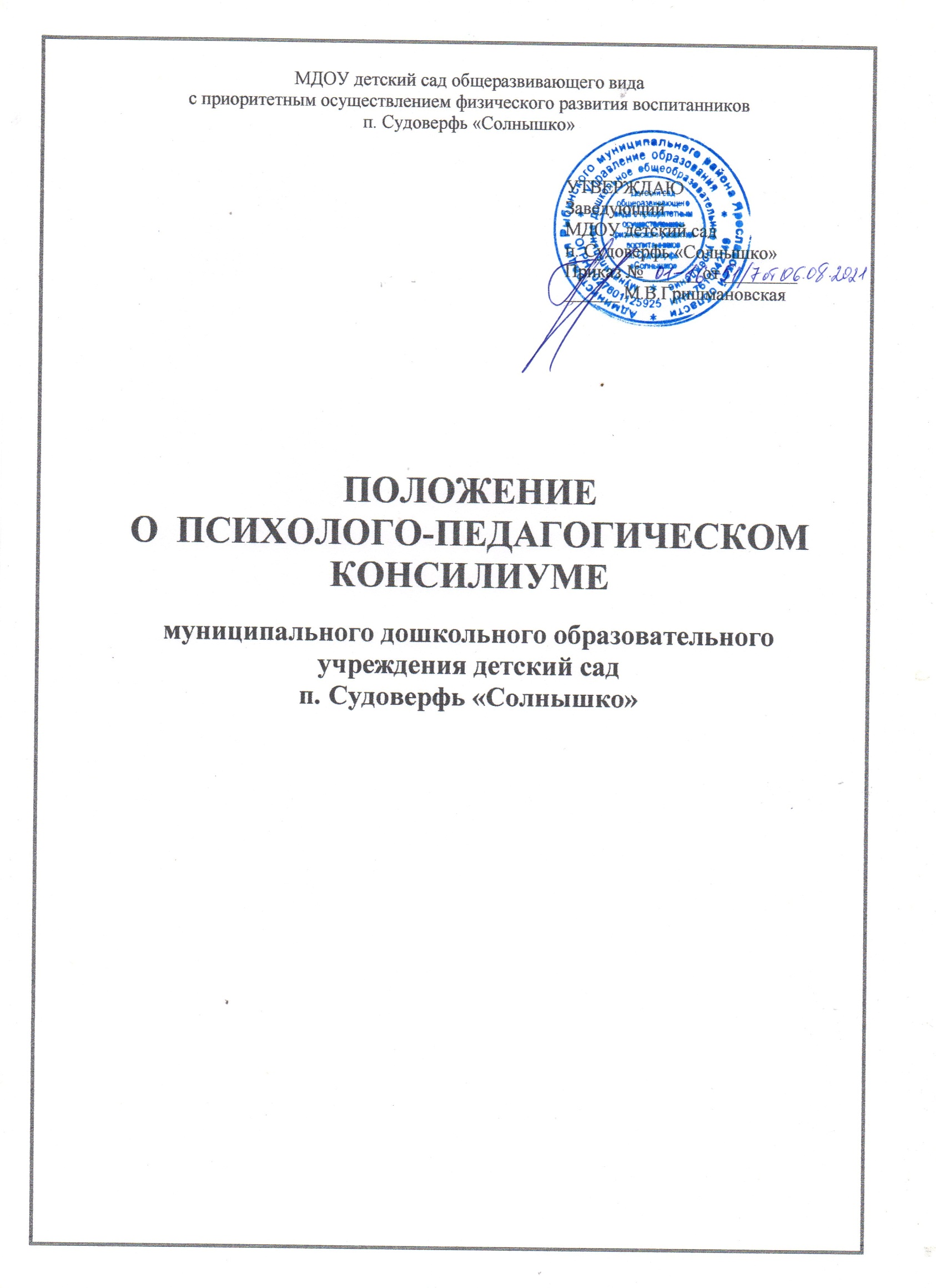 1. Общие положенияНастоящее положение регламентирует деятельность психолого-педагогического консилиума (далее  -  консилиум  или ППк) Муниципального дошкольного образовательного учреждения детский сад общеразвивающего вида с приоритетным осуществлением физического развития воспитанников п. Судоверфь «Солнышко» (далее – ДОУ)Психолого-педагогический консилиум (далее - ППк) является одной из форм взаимодействия руководящих и педагогических работников ДОУ с целью создания оптимальных условий обучения, развития, социализации и адаптации обучающихся посредством психолого-педагогического сопровождения.ППк  в своей деятельности руководствуется следующими нормативно-правовыми документами:Федеральным законом от 29.12.2012 № 273-ФЗ «Об образовании в Российской Федерации»;Федеральным законом от 24.11.1995 № 181-ФЗ «О социальной защите инвалидов в Российской Федерации», Распоряжением Минспросвещения России от 09.09.2019 г. № Р – 93 «Об утверждении примерного Положения о психолого-педагогическом консилиуме образовательной организации»,Уставом МДОУ детский сад п. Судоверфь «Солнышко»;Договором  об  образовании  по  образовательным  программам  дошкольного  образования заключенного  между  МДОУ  детский  сад  п. Судоверфь «Солнышко»  и  родителями  (законными представителями) воспитанника;настоящим Положением.  ППк работает во взаимодействии с образовательными, медицинскими учреждениями, центральной психолого-медико-педагогической комиссией ГОУ ЯО «Центр помощи детям» (на основании договора) и Управлением  образования администрации Рыбинского муниципального района.2. Цель и задачи деятельности ППк2.1. Целью  ППк является  обеспечение диагностико-коррекционного, психолого-педагогического сопровождения воспитанников с ограниченными возможностями здоровья  и/или состояниями декомпенсации, исходя из реальных возможностей ДОУ и в соответствии со специальными образовательными потребностями, возрастными и индивидуальными особенностями, состоянием соматического и нервно-психического здоровья  воспитанников.2.2.	Задачами ПМПк являются:-	выявление трудностей в освоении образовательных программ, особенностей в развитии, социальной адаптации и поведении обучающихся для последующего принятия решений об организации психолого-педагогического сопровождения;-	определение характера, продолжительности и эффективности специальной (коррекционной) помощи в рамках, имеющихся в ДОУ возможностей;-	разработка рекомендаций по организации психолого-педагогического сопровождения обучающихся;-	подготовка и ведение документации, отражающей актуальное развитие ребенка, динамику его состояния; -	организация взаимодействия между педагогическим коллективами школ, дошкольных образовательных учреждений и родителями; -	консультирование участников образовательных отношений по вопросам актуального психофизического состояния и возможностей обучающихся; содержания и оказания им психолого-педагогической помощи, создания специальных условий получения образования;-	контроль за выполнением рекомендаций ПМПК и ППк.3. Организация деятельности ППк3.1.	Психолого-педагогический консилиум создается на базе ДОУ приказом заведующего (при наличии соответствующих специалистов).Для организации деятельности ППк в Организации оформляются:приказ руководителя Организации о создании ППк с утверждением состава ППк;положение о ППк, утвержденное руководителем Организации.3.2.	Общее руководство деятельностью ППк возлагается на заведующего ДОУ.3.3.	Персональный состав ППк утверждается приказом заведующего. В состав ППк входят: -       заведующий (Председатель ППк)-	старший воспитатель (Секретарь)-	педагог-психолог;-	учитель-логопед;-        старшая медсестра;-        воспитатели.Заместитель Председателя  и секретарь определяются из числа членов ППк.3.4.	Заседания ППк проводятся под руководством Председателя ППк или лица, исполняющего его обязанности.3.5.	В ППк ведется документация согласно Приложению 1.3.6.	Ход заседания фиксируется в протоколе (Приложение 2).3.7.	Протокол ППк оформляется не позднее пяти рабочих дней после проведения заседания и подписывается всеми участниками заседания ППк.3.8.	Коллегиальное решение ППк, содержащее обобщенную характеристику воспитанника и рекомендации по организации психолого-педагогического сопровождения, фиксируются в заключении (Приложение 3). Заключение подписывается всеми членами ППк в день проведения заседания и содержит коллегиальный вывод с соответствующими рекомендациями, которые являются основанием для реализации психолого-педагогического сопровождения обследованного обучающегося. Коллегиальное заключение ППк доводится до сведения родителей (законных представителей) в день проведения заседания. В случае несогласия родителей (законных представителей) воспитанника с коллегиальным заключением ППк, они выражают свое мнение в письменной форме в соответствующем разделе заключения ППк, а образовательный процесс осуществляется по ранее определенному образовательному маршруту, в соответствии с соответствующим федеральным государственным образовательным стандартом.Коллегиальное заключение ППк доводится до сведения педагогических работников, работающих с обследованным воспитанником, и специалистов, участвующих в его психолого-педагогическом сопровождении, не позднее трех рабочих дней после проведения заседания.3.9.	При направлении воспитанника на психолого-медико-педагогическую комиссию (далее - ПМПК) специалистами оформляется Характеристика на воспитанника (Приложение 4). Характеристика для предоставления на ПМПК выдается родителям (законным представителям).4. Режим деятельности ППк4.1.	Периодичность проведения заседаний ППк определяется запросом ДОУ на обследование и организацию комплексного сопровождения воспитанников и отражается в графике проведения заседаний.4.2.	Заседания ППк подразделяются на плановые и внеплановые.4.3.	Плановые заседания ППк проводятся в соответствии с графиком проведения, но не реже одного раза в полугодие, для оценки динамики обучения и коррекции для внесения (при необходимости) изменений и дополнений в рекомендации по организации психолого-педагогического сопровождения воспитанников. 4.4.	Внеплановые заседания ППк проводятся при зачислении нового обучающегося, нуждающегося в психолого-педагогическом сопровождении; при отрицательной (положительной) динамике обучения и развития обучающегося; при возникновении новых обстоятельств, влияющих на обучение и развитие обучающегося в соответствии с запросами родителей (законных представителей) обучающегося, педагогических и руководящих работников Организации; с целью решения конфликтных ситуаций и других случаях.4.5.	При проведении ППк учитываются результаты освоения содержания образовательной программы, комплексного обследования специалистами ППк, степень социализации и адаптации воспитанника. На основании полученных данных разрабатываются рекомендации для участников образовательных отношений по организации психолого- педагогического сопровождения воспитанника.4.6.	Деятельность специалистов ППк осуществляется бесплатно.4.7. Специалисты, включенные в состав ППк, выполняют работу в рамках основного рабочего времени, составляя индивидуальный план работы в соответствии с планом заседаний ППк, а также запросами участников образовательных отношений на обследование и организацию комплексного сопровождения воспитанников. Специалистам ППк, за увеличение объема работ, устанавливается доплата, размер которой определяется ДОУ, согласно Положению о порядке и условиях установления выплат компенсационного характера работникам МДОУ детский сад п. Судоверфь «Солнышко».5. Порядок проведения обследования специалистами  ППк5.1.	Процедура и продолжительность обследования ППк определяются исходя из задач обследования, а также возрастных, психофизических и иных индивидуальных особенностей обследуемого воспитанника.5.2.	Обследование дошкольника специалистами ППк осуществляется по инициативе родителей (законных представителей) или сотрудников ДОУ с письменного Согласия родителей (законных представителей)  (Приложение 5).5.3.	Секретарь ППк, по согласованию с председателем ППк, заблаговременно информирует членов ППк о предстоящем заседании ППк, организует подготовку и проведение заседания ППк.5.4.	На период подготовки к ППк и последующей реализации рекомендаций, обучающемуся назначается ведущий специалист:  воспитатель или другой специалист. Ведущий специалист представляет обучающегося на ППк и выходит с инициативой повторных обсуждений на ППк (при необходимости).5.5.	По данным обследования каждым специалистом составляется Представление, которое содержит заключение и разработанные рекомендации (Приложение 6).На заседании ППк обсуждаются результаты обследования ребенка каждым специалистом, составляется общее коллегиальное заключение ППк.5.6. Воспитатель, представляющий ребенка на ППк, готовит педагогическую характеристику на данного ребенка.5.7.	Родители (законные представители) имеют право принимать участие в обсуждении результатов освоения содержания образовательной программы, комплексного обследования специалистами ППк, степени социализации и адаптации воспитанника.6. Содержание рекомендаций ППк по организации психолого- педагогического сопровождения обучающихся6.1.	Рекомендации ППк по организации психолого-педагогического сопровождения воспитанника с ограниченными возможностями здоровья конкретизируют, дополняют рекомендации ПМПК и могут включать в том числе: -	разработку адаптированной основной общеобразовательной программы;-	разработку индивидуального образовательного маршрута;-	адаптацию учебных и контрольно-измерительных материалов;-	другие условия психолого-педагогического сопровождения в рамках компетенции ДОУ.6.2.	Рекомендации ППк по организации психолого-педагогического сопровождения обучающегося, на основании медицинского заключения, могут включать особые условия обучения, воспитания и развития:-	обучения по индивидуальному учебному плану, учебному расписанию;-	организация дополнительной двигательной нагрузки в течение дня / снижение двигательной нагрузки;-	 другие условия психолого-педагогического сопровождения в рамках компетенции ДОУ.6.3.	Рекомендации ППк по организации психолого-педагогического сопровождения обучающегося, испытывающего трудности в освоении основных общеобразовательных программ, развитии и социальной адаптации  могут включать в том числе:-	проведение групповых и (или) индивидуальных коррекционно-развивающих и компенсирующих занятий с обучающимся;-	разработку индивидуального учебного плана, образовательного маршрута обучающегося;-	профилактику асоциального (девиантного) поведения обучающегося;-	другие условия психолого-педагогического сопровождения в рамках компетенции ДОУ.6.4.	Рекомендации по организации психолого-педагогического сопровождения обучающихся реализуются на основании Согласия родителей (законных представителей) обучающегося на проведение психолого-педагогического обследования и сопровождения специалистами ППк МДОУ детский сад п. Судоверфь «Солнышко» Перечень документации ППк МДОУ детский сад п. Судоверфь «Солнышко»  Приказ о создании ППк с утвержденным составом специалистов ППк;Положение о ППк;График проведения плановых заседаний ППк на учебный год;Журнал записи обучающихся на ППк по форме:Журнал учета заседаний ППк и обучающихся, прошедших ППк по форме:Журнал регистрации коллегиальных заключений психолого-педагогического консилиума по форме:Протоколы заседания ППк;Карта развития обучающегося, получающего психолого-педагогическое сопровождение:результаты комплексного обследования: представления специалистов,  характеристика или педагогическое представление на обучающегося, итоги педагогической диагностики; коллегиальное заключение консилиума;копии направлений (заключений) на ПМПК;Согласие родителей (законных представителей) обучающегося  на проведение психолого-педагогического обследования и сопровождения специалистами ППк. Журнал учета направлений обучающихся на ПМПК по форме:Муниципальное дошкольное образовательное учреждение _______________________________________________(Официальный бланк учреждения)/Протокол заседания психолого-педагогического консилиума МДОУ детский сад п. Судоверфь «Солнышко» От «____» _______20___г                                                                           № ____Присутствовали: (Ф.И.О. специалистов ППк, должность, роль в составе ППк, Ф.И.О. родителей (мать/отец) (законных представителей)Повестка дня ППк: ……Ход заседания ППк:……Решение ППк:……Председатель ППк:  ____________         / ___________________ /                                                 Подпись                  (расшифровка подписи/Ф.И.О.) Члены ППк:               ____________         / ___________________ /         Подпись                   (расшифровка подписи/Ф.И.О.)____________         / ___________________ /       Подпись                   (расшифровка подписи/Ф.И.О.)_____________       / ___________________ /                                                  Подпись                  (расшифровка подписи/Ф.И.О.)Другие присутствующие на заседании:____________         / ___________________ /         Подпись                 (расшифровка подписи/Ф.И.О.)____________         / ___________________ /          Подпись                (расшифровка подписи/Ф.И.О.)							                  __________________________Муниципальное дошкольное образовательное учреждение _______________________________________________(Официальный бланк учреждения)/Коллегиальное заключение ППк МДОУ детский сад п. Судоверфь «Солнышко» «____» _______ 20 ____ года                                                                                                   № ______Ф.И.О. обучающегося  __________________________               Дата рождения: _______________Группа: __________________________________________________ Образовательная программа: ________________________________ Причина направления на ППк: ______________________________Коллегиальное заключениеХарактер и структура нарушения развития: __________________________________________ Соответствие уровня интеллектуально и речевого развития возрастным нормам: __________Уровень общего развития к моменту обследования: ___________________________________Степень обучаемости ребенка ______________________________________________________ Необходимые организационные мероприятия: ________________________________________Рекомендации по индивидуальному педагогическому подходу к ребенку: _________________Содержание сопровождающей деятельности обучающегося:Рекомендации педагогам: Рекомендации родителям (законным представителям): ……	Председатель ППк: _________________       ______________   /_____________________/ Члены ППк:             _________________       ______________   /_____________________/                                   _________________       ______________  / ____________________ /                                                                                          (должность, роспись, Ф.И.О специалиста ППк)С решением ППк ознакомлены: ____________    _____________   /_________________ /                                                        ____________    _____________   /_________________/                                                          (должность, Ф.И.О, роспись педагога, участника реализации рекомендаций ППк)С решением ознакомлен (а): ____________   / _____________________________________/                                                                      Подпись                 Ф.И.О. (полностью) родителя (законного представителя)С решением согласен (на):   ____________   / ______________________________________/                                                                      Подпись                 Ф.И.О. (полностью) родителя (законного представителя)С решением согласен (на) частично, не согласен (на) с пунктами: __________________________________________________/_____________________________________/                     Подпись                          Ф.И.О. (полностью) родителя (законного представителя)Приложение  4 к Положению о психолого- педагогическом  консилиуме ПЕДАГОГИЧЕСКАЯ ХАРАКТЕРИСТИКАДЛЯ ПРЕДСТАВЛЕНИЯ НА ППк____________________________________________________________________группаФ.И.О. воспитанника __________________________________________________________________________Дата рождения __________________________________________________________________________Дата поступления ребенка в ДОУ _________________________________________________________________________1. Насколько коммуникабелен, как вступает в контакт с детьми и взрослыми________________________________________________________________________________________________________________________________________________________________________________________________________________________________________________________________________________________________________2. Особенности поведения________________________________________________________________________________________________________________________________________________________________________________________________________________________________________________________________________________________________________3. Усвоение программного материала по всем видам учебной деятельности в соответствии с возрастными возможностями:- Родной язык (умение пересказывать, составить рассказ, овладение разговорной речью, употребление в высказываниях различных частей, эпитетов, сравнений, синонимов)________________________________________________________________________________________________________________________________________________________________________________________________________________________________________________________________________________________________________- Математические представления (счет, счетные операции, знание геометрических фигур, ориентировка в пространстве и во времени)________________________________________________________________________________________________________________________________________________________________________________________________________________________________________________________________________________________________________- Изобразительная деятельность (использование изобразительных средств -  цвет, форма, величина, композиция; владение техническими навыками и приемами изображения в рисовании, лепке, аппликации)______________________________________________________________________________________________________________________________________________________________________________________________________________________________- Конструктивная деятельность (умение конструировать по заданной схеме, образцу и собственному замыслу из разных материалов)________________________________________________________________________________________________________________________________________________________________________________________________________________________________________________________________________________________________________4. Физическое развитие (двигательные умения и навыки):________________________________________________________________________________________________________________________________________________________________________________________________________________________________________________________________________________________________________5. Игровая деятельность (умение играть в различные игры, организовывать творческие игры, каковы взаимоотношения со сверстниками в игре):________________________________________________________________________________________________________________________________________________________________________________________________________________________________________________________________________________________________________
6. Особенности внимания, памяти, мышления, эмоционально-волевой сферы (устойчивость внимания, быстрота запоминания, способность заучивания стихотворения, способность к обобщению, целенаправленность деятельности, стойкость интереса к заданиям)________________________________________________________________________________________________________________________________________________________________________________________________________________________________________________________________________________________________________7. Навыки самообслуживания:________________________________________________________________________________________________________________________________________________________________________________________________________________________________________________________________________________________________________Дата ________________________Ф.И.О. воспитателя                                                                               _______________                                                                                                                                                                                     Подпись							                  __________________________ Согласие (отказ) родителя (законного представителя) воспитанника на проведение психолого-педагогического обследования и сопровожденияспециалистами ППк МДОУ детский сад п. Судоверфь «Солнышко»В соответствии с п.п. 6., 8. ст. 44 Закона РФ от 29.12.2012 №273-ФЗ  «Об образовании в Российской Федерации», Я, ________________________________________________________________________________(Ф.И.О. родителя (законного представителя)дата рождения: ____________________________________________________________________(число, месяц, год)паспорт:__________№_________________выдан________________________________________серия, номер					кем выдан___________________________________________________ «____»__________________ г.,место проживания: (с указанием индекса): ________________________________________,являясь законным представителем _______________________________________________,Ф.И.О. ребёнка, дата рождения_______________________________________________________________________________________________________________,-получать информацию о всех видах планируемых обследований (психологических, психолого-педагогических, логопедических) воспитанников, даю согласие (отказ)____________________________________________________________(нужное прописать)-на проведение таких обследований, коррекционных занятий или участие в таких обследованиях, даю согласие (отказ)____________________________________________________________(нужное прописать)-получать информацию о результатах проведенных обследований воспитанников,даю согласие (отказ)____________________________________________________________(нужное прописать)-присутствовать при обследовании детей психолого-медико-педагогической комиссией, обсуждении результатов обследования и рекомендаций, полученных по результатам обследования, высказывать свое мнение относительно предлагаемых условий для организации обучения и воспитания детей,даю согласие (отказ)____________________________________________________________(нужное прописать)- выполнять рекомендации специалистов (закрепление и контроль результата в домашних условиях, посещение при необходимости медицинских специалистов)Согласие может быть отозвано по моему письменному (устному) заявлению.Я, подтверждаю, что давая Согласие (отказ), я действую по собственной воле и в интересах своего сына (дочери)«_____»___________20____г		________________/_____________________							подпись		Ф.И.О.Приложение  6 к Положению о психолого- педагогическом  консилиуме ЗАКЛЮЧЕНИЕ ПЕДАГОГА-ПСИХОЛОГАДЛЯ ПРЕДСТАВЛЕНИЯ НА ППк____________________________________________________________________группаФ.И.О. воспитанника __________________________________________________________________________Дата рождения __________________________________________________________________________Дата поступления ребенка в ДОУ _________________________________________________________________________ Результаты обследования:  1. Особенности поведения, общения в ходе обследования____________________________________________________________________________________________________________________________________________________________________________________________________________________________________________________________________________________________2. Характеристика деятельности:- Познавательная активность и работоспособность ________________________________________________________________________________________________________________________________________________________________________________________________________________________________________________________________________________________________________  -Особенности внимания ________________________________________________________________________________________________________________________________________________________________________________________________________________________________________________________________________________________________________- Особенности памяти ________________________________________________________________________________________________________________________________________________________________________________________________________________________________________________________________________________________________________3. Характеристика интеллектуального развития ________________________________________________________________________________________________________________________________________________________________________________________________________________________________________________________________________________________________________- Особенности восприятия ________________________________________________________________________________________________________________________________________________________________________________________________________________________________________________________________________________________________________- Особенности мышления ________________________________________________________________________________________________________________________________________________________________________________________________________________________________________________________________________________________________________4. Характеристика мелкой моторики, пространственных представлений ________________________________________________________________________________________________________________________________________________________________________________________________________________________________________________________________________________________________________5. Социально - эмоциональное развитие- Особенности эмоционально-личностной сферы, особенности общения со сверстниками, взрослыми                ___________________________________________________________________________________________________________________________________________________________________________________________________________________________________________________________________________________________________________________________________________________________________Заключение педагога-психолога: (уровень актуального развития, характерные нарушения и особенности)___________________________________________________________________________________________________________________________________________________________________________________________________________________________________________________________________________________________________________________________________________________________________Рекомендации:____________________________________________________________________________________________________________________________________________________________________________________________________________________________________________________________________________________________Дата ________________________Ф.И.О. педагога-психолога                                                                      ___________                                                                                                                             подписьЗАКЛЮЧЕНИЕ УЧИТЕЛЯ-ЛОГОПЕДАДЛЯ ПРЕДСТАВЛЕНИЯ НА ППк____________________________________________________________________группаФ.и.о. воспитанника __________________________________________________________________________Дата рождения __________________________________________________________________________Дата поступления ребенка в ДОУ __________________________________________________________________________Повод обращения в ППк_______________________________________________________________________________________________________________________________________________________________________________________________________________________Результаты обследования:1. Раннее речевое развитие (из анамнеза)________________________________________________________________________________________________________________________________________________________________________________________________________________________________________________________________________________________________________2. Анатомические особенности органов артикуляции (губы, зубы, прикус, язык, небо)______________________________________________________________________________________________________________________________________________________________________________________________________________________________3.Общее звучание речи (темп, голос, дыхание):________________________________________________________________________________________________________________________________________________________________________________________________________________________________________________________________________________________________________4. Звукопроизношение:__________________________________________________________________________________________________________________________________________________________________________________________________________________________________________________________________________________________________________________________________________________________________________________5. Развитие фонематического восприятия, анализа и синтеза:________________________________________________________________________________________________________________________________________________________________________________________________________________________________________________________________________________________________________6. Количественная и качественная характеристика словаря:____________________________________________________________________________________________________________________________________________________________________________________________________________________________________________________________________________________________________________________________________________________7. Грамматический строй речи:________________________________________________________________________________________________________________________________________________________________________________________________________________________________________________________________________________________________________8. Особенности связной речи: ____________________________________________________________________________________________________________________________________________________________________________________________________________________________________________________________________________________________________________________________________________________________________________________________________________________________________________________________Заключение:________________________________________________________________________________________________________________________________________________________________________________________________________________________________________________________________________________________________________Рекомендации:________________________________________________________________________________________________________________________________________________________________________________________________________________________________________________________________________________________________________Дата ________________________Ф.И.О. учителя-логопеда                                                                           _____________                                                                                                                                                                  подпись                                                                                                                                                                                  Приложение  1 к  Положению о психолого- педагогическом  консилиуме     №ДатаФ.И.О. обучающегося(дата рождения)Инициатор обращенияПовод обращенияГрафик консультирования №ДатаТематика заседания Вид консилиума (плановый/внеплановый) 1234№Ф.И.О. обучающегосяДата рожденияГруппаИнициатор обращенияПовод обращения в ППкКоллегиальное заключениеРезультат обращения123456	78№ п/пФ.И.О. обучающегосяДата рожденияДата рожденияЦель направленияПричина направленияПричина направленияОтметка о получении направления родителями12334556Получено: (далее перечень документов переданных родителям) _____________________Я,     (Ф.И.О. родителя)  пакет документов получил (а)«___» ____ 20 ___г.Подпись: Расшифровка: Приложение  2 к Положению о психолого- педагогическом  консилиуме Приложение  2 к Положению о психолого- педагогическом  консилиуме                               Приложение 3 к Положению о психолого- педагогическом  консилиуме Ведущий специалист(участник) психолого-педагогической работыВид психолого-педагогической работыСроки проведения123Приложение  5 к  Положению о психолого- педагогическом  консилиуме 